Supporting InformationApplication of synchrotron radiation-based micro-analysis on cadmium yellows in Pablo Picasso’s FemmeMarta Ghirardelloa,*, Victor Gonzalezb, Letizia Monicoc, Austin Nevind,e, Douglas MacLennanf, Catherine Schmidt Pattersonf, Manfred Burghammerg, Matthieu Réfrégiersh,i, Daniela Comellia and Marine Cotteg,j,*a Politecnico di Milano, Physics Department, Piazza Leonardo da Vinci 32, 20133, Milano, Italyb Université Paris-Saclay, ENS Paris-Saclay, CNRS, PPSM, 91190, Gif-sur-Yvette, Francec CNR-SCITEC, Via Elce di Sotto 8, 06123, Perugia, Italyd IFN-CNR, Piazza Leonardo da Vinci 32, 20133, Milano, Italye Courtauld Institute of Art, Somerset House, Strand, WC2R ORN, London, United Kingdomf Getty Conservation Institute, Science Department, 1200 Getty Center Drive, Los Angeles, California 90049, United Statesg ESRF, 71 Avenue des Martyrs, 38000, Grenoble, Franceh Synchrotron SOLEIL, L’Orme des Merisiers, Saint-Aubin, Gif-sur-Yvette, Francei CBM UPR4301, rue Charles Sadron, Orléans, Francej LAMS, CNRS UMR 8220, Sorbonne Université, UPMC Univ. Paris 06, place Jussieu 4, F-75005 Paris, France* Corresponding authors : marta.ghirardello@polimi.it and marine.cotte@esrf.frS1. Preliminary laboratory characterizationDetails of the preliminary laboratory characterization are largely reported in (Comelli et al., 2019), while details of the Raman micro-spectroscopy are new. The results are briefly summarized here.The multi-analytical study showed that the Cd-based yellow paints of the two samples have a different chemical composition. Raman micro-spectroscopy identified the vibrant yellow as a mixture of lead white, cadmium sulfide (CdS) and barium sulfate (BaSO4). Small, isolated vermilion (HgS) particles dispersed in the yellow layer were also detected. The now-brownish yellow is instead composed of cadmium sulfide pigment (inferred based on the co-localization of Cd and S through SEM-EDX) and finely divided barium sulfate.Different degradation compounds, residues and fillers were also detected in the two yellows by µFTIR measurements, including sulfate, oxalate, and carbonate species. These chemical species are more abundant in the now-brownish yellow. However, the chemical speciation of sulfates and carbonates is rather unclear due to the many different compounds present, thus requiring further investigations.Table S1. Summary of the chemical composition and PL properties of the two microsamples based on previous analysis reported in (Comelli et al., 2019) and new Raman micro-spectroscopy analysis.Raman micro-spectroscopyRaman micro-spectroscopy was used to identify pigments in the removed paint cross-section (with examinations both prior and after mounting). The vibrational signatures in the resulting Raman spectra allow pigment identification through comparison to known or reported spectra (Burgio & Clark, 2001; Bell et al., 1997; Lee et al., 2008), and can be acquired from individual pigment grains since the Raman spectrometer is coupled to a microscope. Raman spectra were collected using a Renishaw inVia Raman microscope using 785 nm laser excitation (calibrated using the 520.5 cm-1 silicon Raman line); a 50X-L microscope objective (N.A. 0.50, 8 mm working distance) was used to direct laser light onto the sample and collect the resulting Raman signal. In all cases, laser power and collection times for each area were chosen to optimize the signal while avoiding sample degradation.S2. SR µPL measurements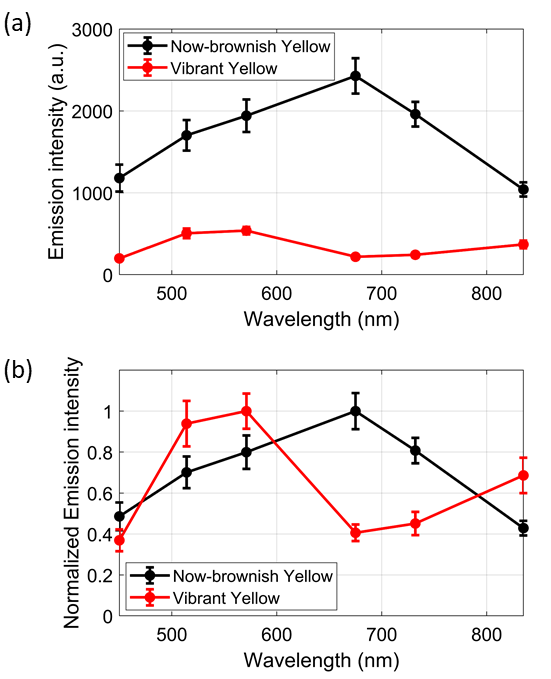 Figure S1. Reconstructed PL emission spectra of the now-brownish (black trace) and vibrant (red trace) yellow paints. For a better comparison, the spectra are also shown normalized (panel (b)). The mean intensity of the selected region of interest (ROI) in the band-pass filters is plotted versus the filter central wavelength, with error bars reporting the ROI standard deviation. The intensity is corrected for the overall spectral detection efficiency.S3. S K-edge XANES spectra of reference compounds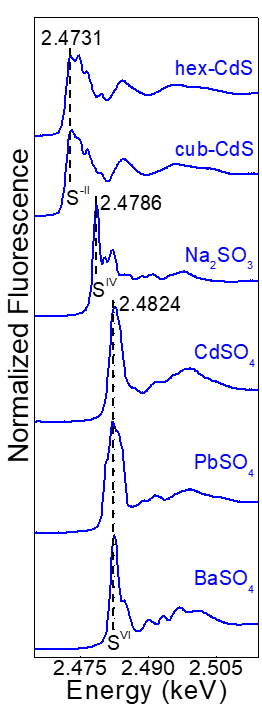 Figure S2. S K-edge XANES spectra of sulfur reference compounds employed for the linear combination fit of the S K-edge XANES spectra recorded from the historical samples (see Table S2 for details).S4. Quantitative estimation percentage of S and Cd speciesS5. Now-brownish yellow sample: additional SR µXRF and µXANES investigations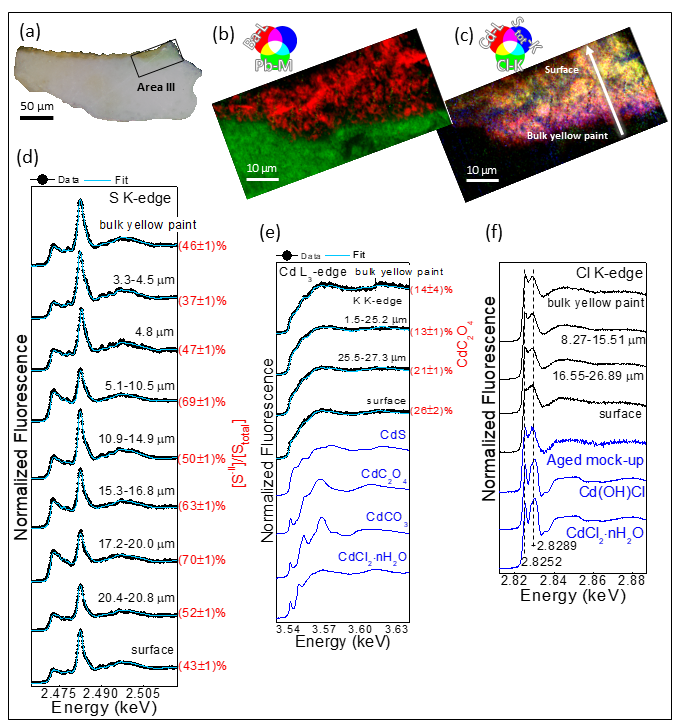 Figure S3. Now-brownish yellow sample. (a) Visible light microscopy image of the cross section. The black rectangle corresponds to the region where SR µXRF analysis of panels (b,c) was performed. RGB composite SR µXRF maps of (b) Ba/Pb and (c) Cd/Cl/S [step size (h × v), 0.25 × 0.25 µm2; exp. time, 50 ms/pixel; energy, 7.2 keV]. Series of µXANES spectra (black) recorded at (d) S K-edge, (e) Cd L3-edge and (f) Cl K-edge and LCF results (cyan) of different S-/Cd-based reference compounds (for details see Tables S2-S3). In blue, spectral profiles of selected references. In (d-f), spectra were recorded across the line shown in (c) with steps of 0.4-0.5 µm and averaged within the depth values reported in each panel.S6. Vibrant yellow sample: further SR µXRF mapping results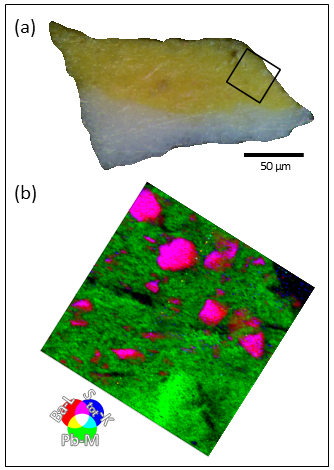 Figure S4. Vibrant yellow sample. (a) Visible light microscopy image of the cross section. Area marked in black corresponds to the SR µXRF map in panel (b). (b) RGB composite SR µXRF maps of Ba/Pb/S [step size (h × v), 0.5 × 0.25 µm2; exposure time, 50 ms/pixel; energy, 7.2 keV].BibliographyBell, I. M., Clark, R. J. H. & Gibbs, P. J. (1997). Raman spectroscopic library of natural and synthetic pigments (pre- ≈ 1850 AD). Spectrochimica Acta Part A: Molecular and Biomolecular Spectroscopy 53, 2159–2179.Burgio, L. & Clark, R. J. H. (2001). Library of FT-Raman spectra of pigments, minerals, pigment media and varnishes, and supplement to existing library of Raman spectra of pigments with visible excitation. Spectrochimica Acta Part A: Molecular and Biomolecular Spectroscopy 57, 1491–1521.Comelli, D., Maclennan, D., Ghirardello, M., Phenix, A., Schmidt Patterson, C., Khanjian, H., Gross, M., Valentini, G., Trentelman, K. & Nevin, A. (2019). Degradation of Cadmium Yellow Paint: New Evidence from Photoluminescence Studies of Trap States in Picasso’s Femme (époque des ‘demoiselles d’Avignon’). Analytical Chemistry 91, 3421–3428.Lee, A. S., Otieno-Alego, V. & Creagh, D. C. (2008). Identification of iron-gall inks with near-infrared Raman microspectroscopy. JOURNAL OF RAMAN SPECTROSCOPY J. Raman Spectrosc 39, 1079–1084.SampleDescriptionSEM-EDSµFTIRRaman micro-spectroscopyPL emission peak and average lifetime of the emission at the microsecond timescale Vibrant yellowPreserved yellowCd, Ba, Pb, S, Si, Al, HgSulfate speciesCdSBaSO4HgSPb3(CO3)2(OH)2870 nm, 1.3 µsNow-brownish yellowDegraded yellowCd, Ba, S, Al, ClSulfate species, increased carbonates and oxalates contents and depletion of fatty acidsBaSO4660 nm, 0.6 µsTable S2. Quantitative estimation percentage of S species obtained by linear combination fitting of S K-edge XANES spectra collected from now-brownish yellow sample. Fit errors are also reported.Table S2. Quantitative estimation percentage of S species obtained by linear combination fitting of S K-edge XANES spectra collected from now-brownish yellow sample. Fit errors are also reported.Table S2. Quantitative estimation percentage of S species obtained by linear combination fitting of S K-edge XANES spectra collected from now-brownish yellow sample. Fit errors are also reported.Table S2. Quantitative estimation percentage of S species obtained by linear combination fitting of S K-edge XANES spectra collected from now-brownish yellow sample. Fit errors are also reported.Table S2. Quantitative estimation percentage of S species obtained by linear combination fitting of S K-edge XANES spectra collected from now-brownish yellow sample. Fit errors are also reported.Table S2. Quantitative estimation percentage of S species obtained by linear combination fitting of S K-edge XANES spectra collected from now-brownish yellow sample. Fit errors are also reported.Table S2. Quantitative estimation percentage of S species obtained by linear combination fitting of S K-edge XANES spectra collected from now-brownish yellow sample. Fit errors are also reported.Table S2. Quantitative estimation percentage of S species obtained by linear combination fitting of S K-edge XANES spectra collected from now-brownish yellow sample. Fit errors are also reported.Table S2. Quantitative estimation percentage of S species obtained by linear combination fitting of S K-edge XANES spectra collected from now-brownish yellow sample. Fit errors are also reported.Table S2. Quantitative estimation percentage of S species obtained by linear combination fitting of S K-edge XANES spectra collected from now-brownish yellow sample. Fit errors are also reported.Table S2. Quantitative estimation percentage of S species obtained by linear combination fitting of S K-edge XANES spectra collected from now-brownish yellow sample. Fit errors are also reported.Table S2. Quantitative estimation percentage of S species obtained by linear combination fitting of S K-edge XANES spectra collected from now-brownish yellow sample. Fit errors are also reported.Table S2. Quantitative estimation percentage of S species obtained by linear combination fitting of S K-edge XANES spectra collected from now-brownish yellow sample. Fit errors are also reported.Now-brownish yellow sampleNow-brownish yellow sampleComponent weight (%)Component weight (%)Component weight (%)Component weight (%)Component weight (%)Average S-species 
(%)Average S-species 
(%)Average S-species 
(%)Fit errorFit errorFit errorAnalysed areaS K-edge XANES spectrumCdSBaSO4CdSO4/CdSO4·nH2OPbSO4Na2SO3[S-II]/[ Stotal][SVI]/[ Stotal][SIV]/[ Stotal]R-factorReduced chi-squarechi-squareArea II(Figure 1c)Bulk yellow paint47±1-12±135±26±247±147±26±20.00220.00310.995Area II(Figure 1c)Average 4.8-8.0 µm27±122±211±135±25±227±168±25±20.00200.00300.998Area II(Figure 1c)Average 8.4-10.0 µm37±121±213±123±26±137±157±36±10.00260.00381.27Area II(Figure 1c)Average 10.4-12.00 µm23±145±213±114±15±123±172±25±10.00210.00341.10Area II(Figure 1c)Average 12.4-14.0 µm31±227±222±114±16±231±263±26±20.00310.00481.62Area II(Figure 1c)Average 14.4-16.0 µm42±215±128±27±28±142±250±38±10.00340.00571.86Area II(Figure 1c)Surface26±149±29±210±16±226±168±26±20.00120.00160.531Area III 
(Figure S2c)Bulk yellow paint46±113±213±120±28±146±146±38±10.00260.00381.07Area III 
(Figure S2c)Average 3.3-4.5 µm37±127±27±119±210±137±153±310±10.00280.00371.09Area III 
(Figure S2c)4.8 µm depth47±119±28±117±29±147±144±39±10.00200.00260.769Area III 
(Figure S2c)Average 5.1-10.5 µm69±12±112±110±17±169±124±27±10.00140.00180.578Area III 
(Figure S2c)Average 10.9-14.9 µm50±126±216±2-8±150±142±38±10.00120.00180.512Area III 
(Figure S2c)Average 15.3-16.8 µm63±110±112±18±17±163±130±27±10.00160.00220.614Area III 
(Figure S2c)Average 17.2-20.0 µm70±110±18±17±25±170±125±25±10.00210.00280.782Area III 
(Figure S2c)Average 20.4-20.8 µm52±116±211±113±28±152±140±38±10.00290.00361.21Area III 
(Figure S2c)Surface43±128±212±18±29±143±149±39±10.00280.00401.12Table S3. Quantitative estimation percentage of Cd species obtained by linear combination fitting of Cd L3-edge XANES spectra collected from now-brownish yellow sample. Fit errors are also shown.Table S3. Quantitative estimation percentage of Cd species obtained by linear combination fitting of Cd L3-edge XANES spectra collected from now-brownish yellow sample. Fit errors are also shown.Table S3. Quantitative estimation percentage of Cd species obtained by linear combination fitting of Cd L3-edge XANES spectra collected from now-brownish yellow sample. Fit errors are also shown.Table S3. Quantitative estimation percentage of Cd species obtained by linear combination fitting of Cd L3-edge XANES spectra collected from now-brownish yellow sample. Fit errors are also shown.Table S3. Quantitative estimation percentage of Cd species obtained by linear combination fitting of Cd L3-edge XANES spectra collected from now-brownish yellow sample. Fit errors are also shown.Table S3. Quantitative estimation percentage of Cd species obtained by linear combination fitting of Cd L3-edge XANES spectra collected from now-brownish yellow sample. Fit errors are also shown.Table S3. Quantitative estimation percentage of Cd species obtained by linear combination fitting of Cd L3-edge XANES spectra collected from now-brownish yellow sample. Fit errors are also shown.Table S3. Quantitative estimation percentage of Cd species obtained by linear combination fitting of Cd L3-edge XANES spectra collected from now-brownish yellow sample. Fit errors are also shown.Table S3. Quantitative estimation percentage of Cd species obtained by linear combination fitting of Cd L3-edge XANES spectra collected from now-brownish yellow sample. Fit errors are also shown.Table S3. Quantitative estimation percentage of Cd species obtained by linear combination fitting of Cd L3-edge XANES spectra collected from now-brownish yellow sample. Fit errors are also shown.Table S3. Quantitative estimation percentage of Cd species obtained by linear combination fitting of Cd L3-edge XANES spectra collected from now-brownish yellow sample. Fit errors are also shown.Now-brownish yellow sampleNow-brownish yellow sampleComponent weight (%)Component weight (%)Component weight (%)Component weight (%)Component weight (%)Fit errorFit errorFit errorFit errorAnalysed areaCd L3-edge XANES spectrumCdSCdCO3CdCl2/CdCl2·nH2O/
Cd(OH)ClCdC2O4CdSO4/CdSO4·nH2OR-factorReduced chi-squarechi-squareArea II(Figure 1c)Bulk yellow paint60±6-24±34±212±40.000450.000310.0780Area II(Figure 1c)Average 2.5-9.50 µm43±411±218±213±16±30.000240.000170.0407Area II(Figure 1c)Surface51±5-17±232±2-0.000210.000150.0365Area III 
(Figure S2c)Bulk yellow paint79±62±15±314±4-0.000690.000470.117Area III 
(Figure S2c)Average 1.5-25.2 µm69±7-18±313±1-0.000200.000140.035Area III 
(Figure S2c)Average 25.5-27.30 µm60±7-19±421±1-0.000210.000150.037Area III 
(Figure S2c)Surface52±7-22±426±2-0.000250.043660.00018